В соответствии с Указом Президента Российской Федерации от 21 декабря 2017 года № 618 «Об основных направлениях государственной политики по развитию конкуренции», распоряжением Правительства Российской Федерации от 18 октября 2018 года № 2258 - р «Об утверждении методических рекомендаций по созданию и организации федеральными органами исполнительной власти системы внутреннего обеспечения соответствия требованиям антимонопольного законодательства»:Утвердить план мероприятий  («дорожная карта») по снижению рисков нарушения антимонопольного законодательства в администрации Моргаушского района Чувашской Республики в соответствии с приложением № 1 к настоящему распоряжению.Возложить на руководителей структурных подразделений администрации Моргаушского района Чувашской Республики персональную ответственность за соблюдение требований антимонопольного законодательства и Положения об организации в администрации Моргаушского района Чувашской Республики системы внутреннего обеспечения соответствия антимонопольного законодательства,  в возглавляемых ими структурных подразделениях, утвержденного постановлением администрации Моргаушского района Чувашской Республики от 07.02.2019 № 95.Глава администрации Моргаушского районаЧувашской Республики                                                              Р.Н.ТимофеевИсп.Тимофеева О.В.62-3-41Чăваш Республики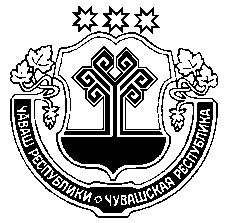    Муркаш районěн 	             администрацийě                         ХУШУ                     2019 ҁ № Муркаш ялě                                                        Чувашская Республика Администрация Моргаушского районаРАСПОРЯЖЕНИЕ06.05._2019 г. № 283 с.МоргаушиОб утверждении Плана мероприятий («дорожной карты») по снижению рисков нарушения антимонопольного законодательства в администрации Моргаушского района Чувашской Республики